УЧЕБНЫЙ ПЛАНдополнительной общеразвивающей программы ”Радуга "нормативный срок обучения — 4 годаИрбит2023Индекс предметных областей, разделов и учебных предметовИндекс предметных областей, разделов и учебных предметовНаименование частей, предметных областей. Разделов и учебных предметовМаксима льная учебная нагрузкаСамостоят ельная работаАудиторная занятия (в часах)В неделюАудиторная занятия (в часах)В неделюАудиторная занятия (в часах)В неделюАудиторная занятия (в часах)В неделюАудиторная занятия (в часах)В неделю“‘“‘“‘Индекс предметных областей, разделов и учебных предметовИндекс предметных областей, разделов и учебных предметовНаименование частей, предметных областей. Разделов и учебных предметовТрудоемкчасахТрудоемкчасах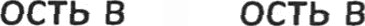 Конртольные урокиЗачетыЭкзамены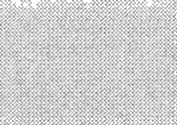 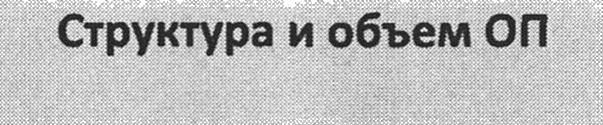 68514-5лет4-5лет6-7лет7-8лет7-8лет000B.01B.01Вариативная частьВ.01.УП.01В.01.УП.01ИЗО341722222000В.01.УП.02В.01.УП.02ДПИ171722222000В.01.УП.03В.01.УП.03Лепка171722222000Аудиторная нагрузка по предметамвариативной частиАудиторная нагрузка по предметамвариативной частиАудиторная нагрузка по предметамвариативной части6851Количество контрольных уроков,зачетов, экзаменов по предметамКоличество контрольных уроков,зачетов, экзаменов по предметамКоличество контрольных уроков,зачетов, экзаменов по предметам0000000000A.02A.02АттестацияИтого, количество недельИтого, количество недельИтого, количество недельИтого, количество недельИтого, количество недельИтого, количество недельИтого, количество недельИтого, количество недельИтого, количество недельИтого, количество недельПA.02.01ПA.02.01Промежуточная0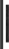 